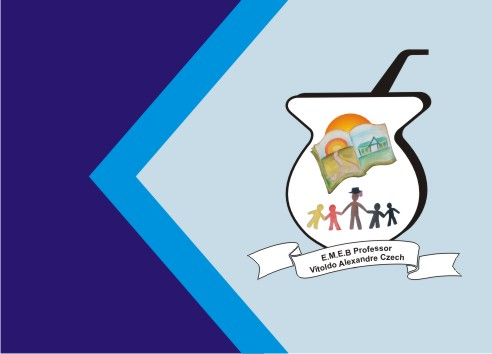 ATIVIDADE DE INGLÊS - 3º ANOCATANDUVAS, APRIL 19TH  2021TODAY IS MONDAY GREETINGS AND COMMANDS – CUMPRIMENTOS E COMANDOS	COMPLETE COM OS SEUS DADOS. PRESTE ATENÇÃO NAS DICAS QUE A TEACHER VAI DAR.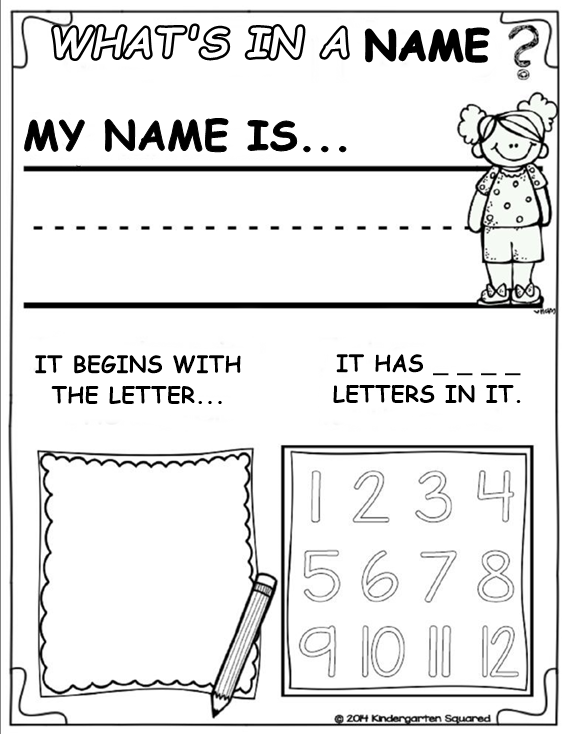 